Структура  тестовых заданийКаждый вариант тестовых заданий состоит из двух частей: обязательная, дополнительная и включает  заданий, различающихся формой и уровнем сложности. Распределение заданий проверочной работы по частям работы  Обязательная часть А содержит   заданий с выбором ответа. Их обозначение в работе: А.1 - А.7. К каждому заданию приводится 4 варианта ответа, из которых верен только один.Дополнительная часть В содержит   заданий. Их обозначение в работе: В.1;В.2,В.3.   Задания с кратким ответом и задание  на установление соответствия позиций, представленных в четырех  множествах.  Дополнительная часть С содержит   задание С.1. Задание с полным ответом. Решение задачи  на применение законов (формул) по данной теме. Распределение тестовых заданий по уровню сложности В работе представлены задания разного уровня сложности: базового и повышенного.Задания базового уровня включены в первую часть работы (заданий с выбором ответа). Это простые задания, проверяющие усвоение наиболее важных физических понятий, моделей, явлений и законов.Задания повышенного уровня включены  во вторую часть работы и направлены на проверку умения использовать понятия и законы физики для анализа различных процессов и явлений, а также умение решать задачи на применение одного - двух законов (формул) по данной теме.Время выполнения тестовых заданий	     Время на выполнение заданий различной частей работы составляет:1)  для каждого задания части А – 3 минуты;2)     для  части В –  8,9,10 заданий  – 5 минут,                      для  части С - 11 задания  – 15 минут.      На выполнение всей работы отводится 60 минут.Тестовые задания для контроля качества знанийпо учебной дисциплине «Физика»                                                                                      по теме «Магнитное поле. Электромагнитная индукция »Вариант 1ОБЯЗАТЕЛЬНАЯ ЧАСТЬ  Вариант 2ОБЯЗАТЕЛЬНАЯ ЧАСТЬ Вариант 3ОБЯЗАТЕЛЬНАЯ ЧАСТЬ Вариант 4ОБЯЗАТЕЛЬНАЯ ЧАСТЬ Система оценивания тестовых заданий и работы в целом         Задание с выбором ответа считается выполненным, если выбранный  обучающимся номер ответа совпадает с верным ответом. Все задания первой части работы оцениваются в 1 балл.Задание с кратким ответом считается выполненным, если записанный  ответ совпадает с верным ответом. Задания В.1 оцениваются в 2 балла, если верно указаны  четыре элемента ответа, в 1 балл, если правильно указаны два элемента, и в  0  баллов,  если в ответе отсутствуют элементы правильного ответа. Задания  В.2 ,В 3 оцениваются в 2 балла, если решение задач выполнено  и дан полный ответ. Задания С.1   оценивается в 3 балла, если решение задач выполнено  и дан полный, правильный  ответ, 1-2 балла, если правильно указаны один или два закона (формулы) в решении задач , и в 0 баллов, если в ответе отсутствуют элементы правильного ответа. Эталоны ответов на тестовые задания по учебной дисциплине «Физика»                                 по теме: «Основы электродинамики»Ответы оцениваются по пятибалльной шкале с учётом коэффициента усвоения знаний и умений. Шкала оценок:Критерии оцениванияМаксимальное количество баллов – 11Таблица перевода баллов в оценкуТаблица ответов к заданиям Решение заданий части С

Вариант 1

Используя закон электромагнитной индукции  получаем  = 10 А.

Энергия магнитного поля  = 20 В

Вариант 2

ЭДС индукции в движущихся проводниках  →
(1) (2) = 2 м; совместное решение (1) и (2) получим ; α= 300

Вариант 3

По закону электромагнитной индукции: N; N = 0,48 с


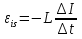 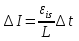 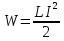 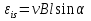 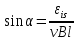 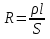 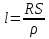 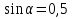 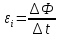 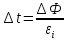 Вариант 4

По закону электромагнитной индукции ;  (1)

Магнитный поток  (2);  (3).

Решая совместно (1), (2) и (3), получим N= 10000 витков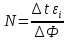 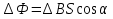 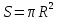 Перечень учебной литературыОсновной источник:Мякишев Г.Я. Физика  11  класс: учеб. Для общеобразоват. учреждений: базовый и профил. уровни Просвещение,  2011 г  (классический курс)Дмитриева В.Ф. Задачи по физике : учеб. Пособие для студ. Образов. Учреждений сред. Проф. образования / В.Д. Дмитриева. – 5-е изд., - М. : Издательский центр «Академия», 2011.Перечень учебных элементов, выносимых на контрольпо учебной дисциплине «Физика» по теме «Основы электродинамики»Перечень учебных элементов, выносимых на контрольпо учебной дисциплине «Физика» по теме «Основы электродинамики»Перечень учебных элементов, выносимых на контрольпо учебной дисциплине «Физика» по теме «Основы электродинамики»Перечень учебных элементов, выносимых на контрольпо учебной дисциплине «Физика» по теме «Основы электродинамики»Перечень учебных элементов, выносимых на контрольпо учебной дисциплине «Физика» по теме «Основы электродинамики»Перечень учебных элементов, выносимых на контрольпо учебной дисциплине «Физика» по теме «Основы электродинамики»№п/пНаименование разделов, темНаименование учебных элементов (УЭ)ПроверяемыеПроверяемыеНомер вопроса№п/пНаименование разделов, темНаименование учебных элементов (УЭ)знанияуменияНомер вопросаМагнитное поле. Электромагнитная индукцияВзаимодействие двух параллельных проводников с постоянным токомПонятие «Взаимодействие двух параллельных проводников с постоянным током »Применять содержательный смысл физического понятияА.1Действие магнитного поля на частицу. Сила Лоренца.Понятие « Сила Лоренца »Применять содержательный смысл физического понятия, величинА.2Индукция магнитного поляПонятие « Индукция магнитного поля  »Применять содержательный смысл физического понятия, величин ;Применять формулы расчета индукция магнитного поля  А.3,А.4, А.6,В.1, В.2Сила АмпераПонятие « Сила Ампера »Применять содержательный смысл физического понятия, величин Применять формулы расчета сила АмпераА.5 Максимальный вращающий момент.Понятие «Максимальный вращающий   момент »Применять содержательный смысл физического понятия, величин Применять формулы расчета максимального вращающего моментаА.7 Магнитный потокПонятие «Магнитный поток »Применять содержательный смысл физического понятия, величинВ.1ЭДС магнитного поляПонятие « ЭДС магнитного поля  »Применять содержательный смысл физического понятия, величин; Применять формулы расчета ЭДС магнитного поляВ.1,В.2, С.1Энергия магнитного поляПонятие « Энергия магнитного поля »Применять содержательный смысл физического понятия, величин; Применять формулы расчета энергии магнитного поляВ.1,С.1№№Части   работыЧисло заданийТип заданий11Часть 1(обязательная)7Задания с выбором ответа22Часть 2(дополнительная)3Задания с кратким ответом22Часть 2(дополнительная)1 Задания с полным  ответомИтого: 2Итого: 21111 №п/пЗаданиябаллыИнструкция к заданиям № А.1- А.7К  каждому  из  заданий  А.1 – А.7  даны  3-4  варианта  ответа,  из которых  только  один правильный. Выберите из предложенных вариантов правильный ответ и запишите соответствующую букву.Инструкция к заданиям № А.1- А.7К  каждому  из  заданий  А.1 – А.7  даны  3-4  варианта  ответа,  из которых  только  один правильный. Выберите из предложенных вариантов правильный ответ и запишите соответствующую букву.Инструкция к заданиям № А.1- А.7К  каждому  из  заданий  А.1 – А.7  даны  3-4  варианта  ответа,  из которых  только  один правильный. Выберите из предложенных вариантов правильный ответ и запишите соответствующую букву.А.1Чем объясняется взаимодействие двух параллельных проводников с постоянным током?1)взаимодействие электрических зарядов;2)действие электрического поля одного проводника с током на ток в другом проводнике;3)действие магнитного поля одного проводника на ток в другом проводнике1А.2 На какую частицу действует магнитное поле?1)на движущуюся заряженную;2)на движущуюся незаряженную;3)на покоящуюся заряженную;4)на покоящуюся незаряженную1А.3На каком из рисунков правильно показано направление индукции магнитного поля, созданного прямым проводником с током.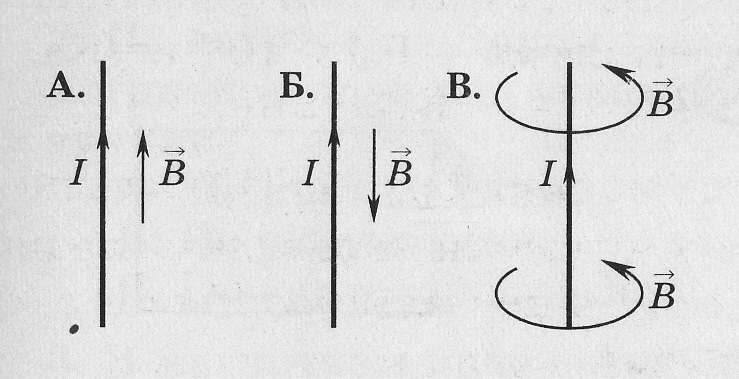 1)А; 2) Б; 3) В1А.4Прямолинейный проводник длиной 10 см находится в однородном магнитном поле с индукцией 4 Тл и расположен под углом 300 к вектору магнитной индукции. Чему равна сила, действующая на проводник со стороны магнитного поля, если сила тока в проводнике 3 А?1)1,2 Н; 2) 0,6 Н; 3) 2,4 Н1А.5В магнитном поле находится проводник с током. Каково направление силы Ампера, действующей на проводник?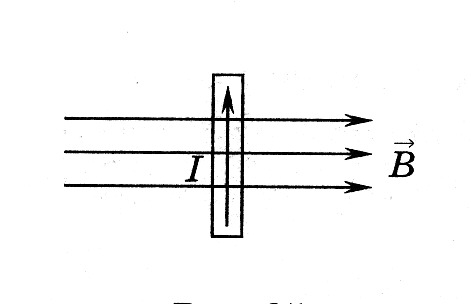 1)от нас; 2) к нам; 3) равна нулю1А.6Электромагнитная индукция – это:1)явление, характеризующее действие магнитного поля на движущийся заряд;2)явление возникновения в замкнутом контуре электрического тока при изменении магнитного потока;3)явление, характеризующее действие магнитного поля на проводник с током1А.7На квадратную рамку площадью 1 м2 в однородном магнитном поле с индукцией 2 Тл действует максимальный вращающий момент, равный 4 Н∙м. чему равна сила тока в рамке?1)1,2 А; 2) 0,6 А; 3) 2А1ДОПОЛНИТЕЛЬНАЯ ЧАСТЬ  Инструкция к заданию № В.1                                                                                                      Задание  на установление соответствия позиций, представленных в четырех  множествах   ДОПОЛНИТЕЛЬНАЯ ЧАСТЬ  Инструкция к заданию № В.1                                                                                                      Задание  на установление соответствия позиций, представленных в четырех  множествах   ДОПОЛНИТЕЛЬНАЯ ЧАСТЬ  Инструкция к заданию № В.1                                                                                                      Задание  на установление соответствия позиций, представленных в четырех  множествах   В.12Инструкция к заданию № В.2-№ В.3 Решение задачи  на применение закона (формулы) по данной теме и записать ответ .Инструкция к заданию № В.2-№ В.3 Решение задачи  на применение закона (формулы) по данной теме и записать ответ .Инструкция к заданию № В.2-№ В.3 Решение задачи  на применение закона (формулы) по данной теме и записать ответ .В.2В однородном магнитном поле  движется со скоростью 4 м\с перпендикулярно линиям магнитной индукции провод длиной 1,5 м. Модуль вектора индукции магнитного поля равен 50 мТл. Определите ЭДС индукции ,которая возникает в проводнике. 2В.3Пылинка с зарядом 1 мкКл массой 1 мг влетает в однородное магнитное поле и движется по окружности. Определите период обращения пылинки , если модуль индукции магнитного поля равен 1 Тл.2Инструкция к заданиям № С.1Решение задач на применение одного - двух законов (формул)                                             Решить задачи, используя полную запись решенияИнструкция к заданиям № С.1Решение задач на применение одного - двух законов (формул)                                             Решить задачи, используя полную запись решенияИнструкция к заданиям № С.1Решение задач на применение одного - двух законов (формул)                                             Решить задачи, используя полную запись решенияС.1В катушке, индуктивность которой равна 0,4 Гн, возникла ЭДС самоиндукции, равная 20 В. Рассчитайте изменение силы тока и энергии магнитного поля катушки, если это произошло за 0,2 с .3Итого16 баллов№п/пЗаданиябаллыИнструкция к заданиям № А.1- А.7К  каждому  из  заданий  А.1 – А.7  даны  3-4  варианта  ответа,  из которых  только  один правильный. Выберите из предложенных вариантов правильный ответ и запишите соответствующую букву.Инструкция к заданиям № А.1- А.7К  каждому  из  заданий  А.1 – А.7  даны  3-4  варианта  ответа,  из которых  только  один правильный. Выберите из предложенных вариантов правильный ответ и запишите соответствующую букву.Инструкция к заданиям № А.1- А.7К  каждому  из  заданий  А.1 – А.7  даны  3-4  варианта  ответа,  из которых  только  один правильный. Выберите из предложенных вариантов правильный ответ и запишите соответствующую букву.А.1Поворот магнитной стрелки вблизи проводника с током объясняется тем, что на нее действует :1)магнитное поле, созданное движущимися в проводнике зарядами;2)электрическое поле, созданное зарядами проводника;3)электрическое поле, созданное движущимися зарядами проводника1А.2Движущийся электрический заряд создает:1)только электрическое поле;2)как электрическое поле, так и магнитное поле;3)только магнитное поле 1А.3На каком из рисунков правильно показано направление индукции магнитного поля, созданного прямым проводником с током.1)А; 2) Б; 3) В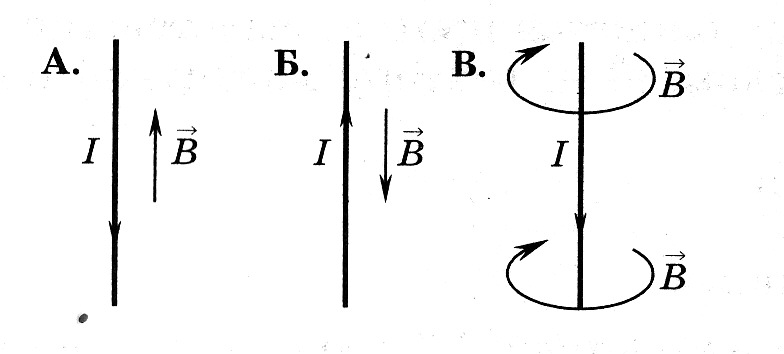 1А.4Прямолинейный проводник длиной 5 см находится в однородном магнитном поле с индукцией 5 Тл и расположен под углом 300 к вектору магнитной индукции. Чему равна сила, действующая на проводник со стороны магнитного поля, если сила тока в проводнике 2 А?1)0,25 Н; 2) 0,5 Н; 3) 1,5 Н1А.5В магнитном поле находится проводник с током. Каково направление силы Ампера, действующей на проводник?1)от нас; 2) к нам; 3) равна нулю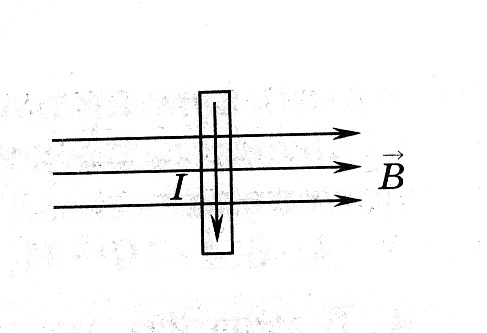 1А.6Сила Лоренца действует 1)на незаряженную частицу в магнитном поле;2)на заряженную частицу, покоящуюся в магнитном поле;3)на заряженную частицу, движущуюся вдоль линий магнитной индукции поля1А.7На квадратную рамку площадью 2 м2 при силе тока в 2 А действует максимальный вращающий момент, равный 4 Н∙м. Какова индукция магнитного поля в исследуемом  пространстве ?1)1 Тл; 2) 2 Тл; 3) 3Тл1ДОПОЛНИТЕЛЬНАЯ ЧАСТЬ  Инструкция к заданию № В.1                                                                                                      Задание  на установление соответствия позиций, представленных в четырех  множествах   ДОПОЛНИТЕЛЬНАЯ ЧАСТЬ  Инструкция к заданию № В.1                                                                                                      Задание  на установление соответствия позиций, представленных в четырех  множествах   ДОПОЛНИТЕЛЬНАЯ ЧАСТЬ  Инструкция к заданию № В.1                                                                                                      Задание  на установление соответствия позиций, представленных в четырех  множествах   В.12Инструкция к заданию № В.2 - № В.3Решение задачи  на применение закона (формулы) по данной теме и записать ответ .Инструкция к заданию № В.2 - № В.3Решение задачи  на применение закона (формулы) по данной теме и записать ответ .Инструкция к заданию № В.2 - № В.3Решение задачи  на применение закона (формулы) по данной теме и записать ответ .В.2В однородном магнитном поле   перпендикулярно вектора магнитной индукции, модуль которого  равен 0,1 Т, движется проводник длиной 2 м со скорость 5 м\с.  Определите ЭДС индукции ,которая возникает в проводнике.2В.3Электрон движется со скоростью 2*107 м\с в плоскости ,перпендикулярной магнитному полю, с индукцией 0,1 Тл. Определите радиус траектории движения электрона.2Инструкция к заданиям № С.1Решение задач на применение одного - двух законов (формул)                                             Решить задачи, используя полную запись решенияИнструкция к заданиям № С.1Решение задач на применение одного - двух законов (формул)                                             Решить задачи, используя полную запись решенияИнструкция к заданиям № С.1Решение задач на применение одного - двух законов (формул)                                             Решить задачи, используя полную запись решенияС.1Под каким углом к силовым линиям магнитного поля с индукцией 0,5 Тл должен двигаться медный проводник сечением 0,85 мм2 и сопротивлением 0,04 Ом, чтобы при скорости 0,5 м/с на его концах возбуждалась ЭДС индукции, равная 0,35 В? ( удельное сопротивление меди ρ= 0,017 Ом∙мм2/м) ?3Итого16 баллов№п/пЗаданиябаллыИнструкция к заданиям № А.1- А.7К  каждому  из  заданий  А.1 – А.7  даны 3- 4  варианта  ответа,  из которых  только  один правильный. Выберите из предложенных вариантов правильный ответ и запишите соответствующую букву.Инструкция к заданиям № А.1- А.7К  каждому  из  заданий  А.1 – А.7  даны 3- 4  варианта  ответа,  из которых  только  один правильный. Выберите из предложенных вариантов правильный ответ и запишите соответствующую букву.Инструкция к заданиям № А.1- А.7К  каждому  из  заданий  А.1 – А.7  даны 3- 4  варианта  ответа,  из которых  только  один правильный. Выберите из предложенных вариантов правильный ответ и запишите соответствующую букву.А.1Магнитные поля создаются:1)как неподвижными, так и движущимися электрическими зарядами;2)неподвижными электрическими зарядами;3)движущимися электрическими зарядами1А.2 Магнитное поле оказывает воздействие:1)только на покоящиеся электрические заряды;2)только на движущиеся электрические заряды;3)как на движущиеся, так и на покоящиеся электрические заряды1А.3На каком из рисунков правильно показано направление индукции магнитного поля, созданного прямым проводником с током1)А; 2) Б; 3) В1А.4Какая сила действует со стороны однородного магнитного поля с индукцией 30 мТл на находящийся в поле прямолинейный проводник длиной 50 см, по которому идет ток 12 А? Провод образует прямой угол с направлением вектора магнитной индукции поля. 1)18 Н; 2) 1,8 Н; 3) 0,18 Н; 4) 0,018 Н1А.5В магнитном поле находится проводник с током. Каково направление силы Ампера, действующей на проводник?)вверх; 2) вниз; 3) влево; 4) вправо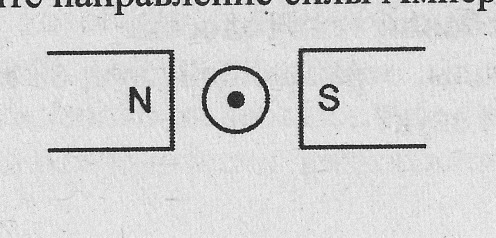 1А.6Что показывают четыре вытянутых пальца левой руки при определении силы Ампера1)направление силы индукции поля;2)направление тока;3)направление силы Ампера1А.7Что показывают четыре вытянутых пальца левой руки при определении силы Ампера1)направление силы индукции поля;2)направление тока;3)направление силы Ампера1ДОПОЛНИТЕЛЬНАЯ ЧАСТЬ  Инструкция к заданию № В.1                                                                                                      Задание  на установление соответствия позиций, представленных в четырех  множествах   ДОПОЛНИТЕЛЬНАЯ ЧАСТЬ  Инструкция к заданию № В.1                                                                                                      Задание  на установление соответствия позиций, представленных в четырех  множествах   ДОПОЛНИТЕЛЬНАЯ ЧАСТЬ  Инструкция к заданию № В.1                                                                                                      Задание  на установление соответствия позиций, представленных в четырех  множествах   В.12Инструкция к заданию № В.2 - № В.3 Решение задачи  на применение закона (формулы) по данной теме и записать ответ .Инструкция к заданию № В.2 - № В.3 Решение задачи  на применение закона (формулы) по данной теме и записать ответ .Инструкция к заданию № В.2 - № В.3 Решение задачи  на применение закона (формулы) по данной теме и записать ответ .В.2В однородном магнитном поле   перпендикулярно вектора магнитной индукции движется провод  длиной 1,5 м со скорость 4 м\с.  При этом возникает ЭДС индукции  0,3 В. Определить модуль вектора индукции магнитного поля.2В.3Электрон влетает в магнитное поле  перпендикулярно вектору магнитной индукции со скоростью 1* 107 м\с. Найдите индукцию поля, если электрон описал в поле окружность радиусом 1 см.2Инструкция к заданиям № С.1Решение задач на применение одного - двух законов (формул)                                             Решить задачи, используя полную запись решенияИнструкция к заданиям № С.1Решение задач на применение одного - двух законов (формул)                                             Решить задачи, используя полную запись решенияИнструкция к заданиям № С.1Решение задач на применение одного - двух законов (формул)                                             Решить задачи, используя полную запись решенияС.1Катушку радиусом 3 см с числом витков 1000 помещают в однородное магнитное поле. Индукция поля изменяется со скоростью 10 мТл\с. Определите заряд  на конденсаторе, если его емкость равна  20 мкФ.3Итого16 баллов№п/пЗаданиябаллыИнструкция к заданиям № А.1- А.7К  каждому  из  заданий  А.1 – А.7  даны 3- 4  варианта  ответа,  из которых  только  один правильный. Выберите из предложенных вариантов правильный ответ и запишите соответствующую букву.Инструкция к заданиям № А.1- А.7К  каждому  из  заданий  А.1 – А.7  даны 3- 4  варианта  ответа,  из которых  только  один правильный. Выберите из предложенных вариантов правильный ответ и запишите соответствующую букву.Инструкция к заданиям № А.1- А.7К  каждому  из  заданий  А.1 – А.7  даны 3- 4  варианта  ответа,  из которых  только  один правильный. Выберите из предложенных вариантов правильный ответ и запишите соответствующую букву.А.1Что наблюдается в опыте Эрстеда?1)проводник с током действует на электрические заряды;2)магнитная стрелка поворачивается вблизи проводника с током;3)магнитная стрелка поворачивается заряженного проводника1А.2 Движущийся электрический заряд создает:1)только электрическое поле;2)как электрическое поле, так и магнитное поле;3)только магнитное поле1А.3На каком из рисунков правильно показано направление индукции магнитного поля, созданного прямым проводником с током1)А; 2) Б; 3) В1А.4В однородном магнитном поле с индукцией 0,82 Тл перпендикулярно линиям магнитной индукции расположен проводник длиной 1,28 м. Определителе силу, действующую на проводник, если сила тока в нем равна 18 А.
1)18,89 Н; 2) 188,9 Н; 3) 1,899Н; 4) 0,1889 Н1А.5В магнитном поле находится проводник с током. Каково направление силы Ампера, действующей на проводник?1)вправо; 2)влево; 3)вверх; 4) вниз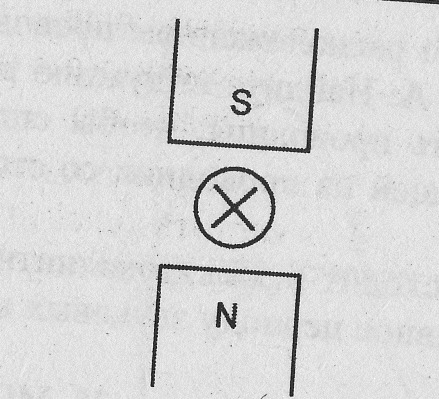 1А.6Индукционный ток возникает в любом замкнутом проводящем контуре, если:1)Контур находится в однородном магнитном поле;2)Контур движется поступательно в однородном магнитном поле;3)Изменяется магнитный поток, пронизывающий контур1А.7На прямой проводник длиной 0,5 м, расположенный перпендикулярно силовым линиям поля с индукцией 0,02 Тл, действует сила 0,15 Н. Найдите силу тока, протекающего по проводнику.
1)0,15 А; 2)1,5 А; 3) 15 А; 4) 150 А1ДОПОЛНИТЕЛЬНАЯ ЧАСТЬ  Инструкция к заданию № В.1                                                                                                      Задание  на установление соответствия позиций, представленных в четырех  множествах   ДОПОЛНИТЕЛЬНАЯ ЧАСТЬ  Инструкция к заданию № В.1                                                                                                      Задание  на установление соответствия позиций, представленных в четырех  множествах   ДОПОЛНИТЕЛЬНАЯ ЧАСТЬ  Инструкция к заданию № В.1                                                                                                      Задание  на установление соответствия позиций, представленных в четырех  множествах   В.12Инструкция к заданию № В.2 - № В.3Решение задачи  на применение закона (формулы) по данной теме и записать ответ .Инструкция к заданию № В.2 - № В.3Решение задачи  на применение закона (формулы) по данной теме и записать ответ .Инструкция к заданию № В.2 - № В.3Решение задачи  на применение закона (формулы) по данной теме и записать ответ .В.2 В однородном магнитном поле   перпендикулярно вектора магнитной индукции движется провод  длиной 2 м со скорость54 м\с.  При этом возникает ЭДС индукции  01 В. Определить модуль вектора индукции магнитного поля.2В.3Пылинка, заряд которой 10 мкКл и масса 1 мг, влетает в однородное магнитное поле с индукцией 1 Тл и движется по окружности. Определите частоту движения частицы по окружности.2Инструкция к заданиям № С.1Решение задач на применение одного - двух законов (формул)                                             Решить задачи, используя полную запись решенияИнструкция к заданиям № С.1Решение задач на применение одного - двух законов (формул)                                             Решить задачи, используя полную запись решенияИнструкция к заданиям № С.1Решение задач на применение одного - двух законов (формул)                                             Решить задачи, используя полную запись решенияС.1Катушка диаметром 4 см находится в переменном магнитном поле, силовые линии которого параллельны оси катушки. При изменении индукции поля на 1 Тл в течении 6,28 с в катушке возникла ЭДС 2 В. Сколько витков имеет катушка3Итого16 балловКу  (коэффициент усвоения)Оценкаот 0,93 до 1	5 (отлично)от 0,73 до 0,874 (хорошо)от 0,47 до 0,673 (удовлетворительно)от 0,27 до 0,42 (неудовлетворительно)до 0,21 Число балловменее 66-78-910-11Оценка 2345№п/пЭталоны ответовЭталоны ответовЭталоны ответовЭталоны ответовисточник№п/пВариант 1Вариант 2Вариант 3Вариант 4источникА.131321, стр. 3А.212221, стр. 17-18А.333331, стр. 10-14А.421311, стр. 10-14А.521111, стр. 12-13А.623231, стр. 10-14А.734231, стр. 14В.12311432143121, стр. 10-14, 30-31, 39-41, 45-46В.20,3 В1 В50 мТл0,1 Тл1, стр. 10-14, 39-41В.36,3 с1 мм5,6 мТл1,6 Гц1, стр. 14С.110 А,20 В300,4810001, стр. 39-41, 45-46